MORPHEUS CLUBDEPARTMENT OF COMMERECE AND MANAGEMENT PRESIDENCY ADHIVESHANA 2022Adhiveshana 2022 was organized by NITTE Meenakshi institute of technology by the department of Management Studies. Adhiveshana is a state level inter-collegiate fest and has been synonymous with great academics and cognitive skill development for the past few years. This event gives students a platform to showcase their skillset, explore new ideas among them, puts every student on the spot and promises a unique set of rounds that will take every student to their limits. Adhiveshana is a one-day fest, and every participant must compete and excel in all the three rounds conducted. Adhiveshana Morpheus Team –Summary of the Event – Adhiveshana 2022 commenced on Thursday 12th May 2022, participants had to excel in two rounds to compete in the third and final round which took place on the same day.The event started with round 1 at 9 am, various colleges from throughout the state had participated. The competition consisted of 20+ colleges mainly consisting of students doing their masters, there were no eliminations for round 2. Round 1 consisted of various elements such as Ad making, word play only using management terms and much more. Round 2 consisted of selling a product given on the spot, producing a skit based on a case study, gaining a profit through a theoretical stock market etc., round 2 ended by 2 pm.Out of the 20 competing teams, only the top 3 teams in terms of points scored made it to the final round. The final round was a mixture of debate, quiz, puzzle solving and maintaining composure under pressure, the rounds went on till 4 pm. The Valedictory commenced at 5 pm where the results were announced, and Presidency College was declared the overall winners of Adhiveshana 2022.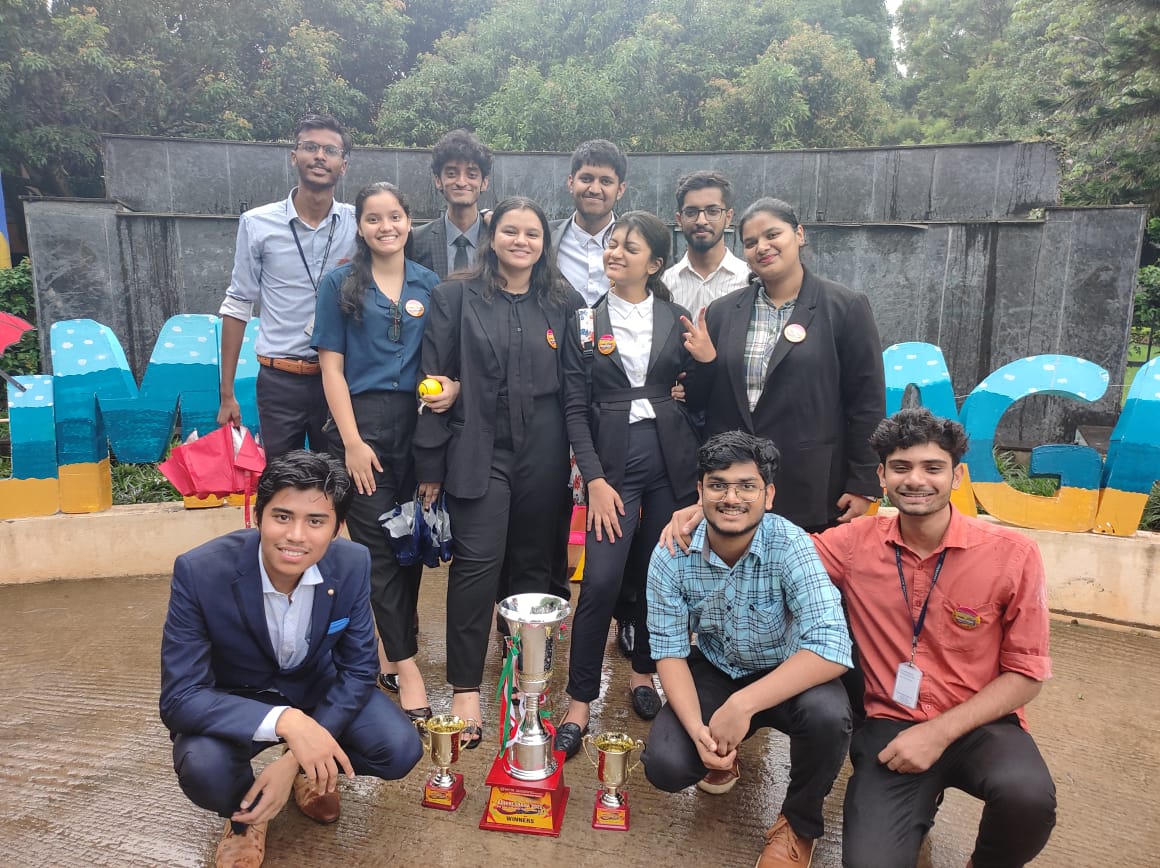 EVENT NAME PARTICIPANTSPOSITION SECURED BEST MANAGER Hrishant2nd PlaceHR/PRSweta and Usaid 1st PlaceMARKETING MANAGER Sara and JawaadTop 3FINANCE MANAGERFaris and Janak1st PlaceBUSINESS QUIZNitika and AryaTop 3SUPPLY CHAINMujeer and Vivek Top 3